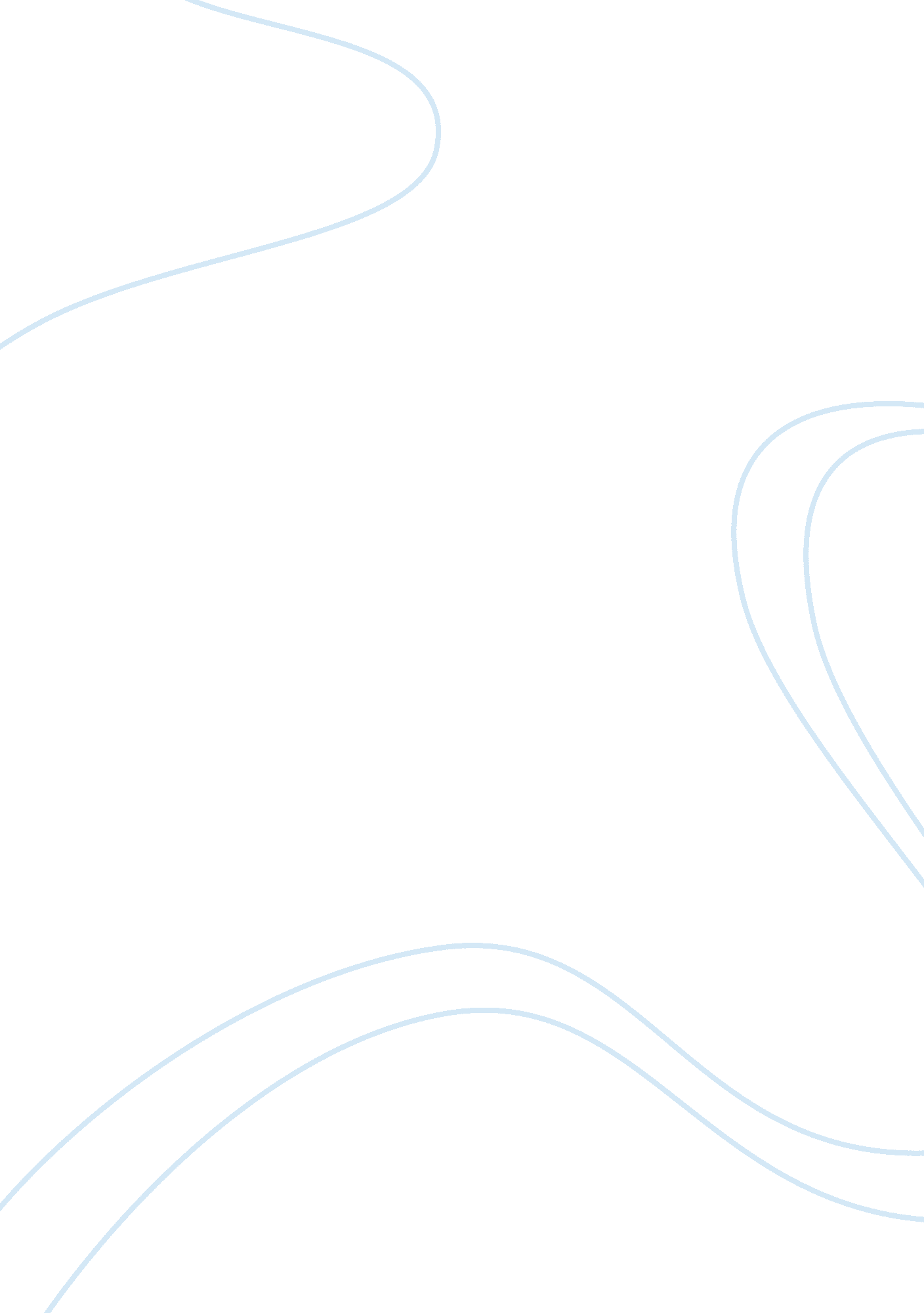 Differences in character between americans and germansArt & Culture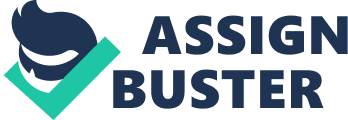 Hence, this admirable character enhances the effectiveness of the results in activities Germans engage in. Hence, Germans are viewed as thinkers while Americans are action-oriented (Nees). 

Germans often pass as individuals who do not have a “ can-do” attitude. In this case, they tend to take caution when approaching issues and accept that there are some challenging situations. Therefore, Americans view this as a typically negative attitude in Germans since Americans believe everything is possible. In fact, Americans instill the “ everything is possible” attitude to their children when young. Case in point, any American child would say that they would want to become anything in life, even being the president of the United States. However, the cautious character in Germans is admirable since it represents practicality in life although Americans associate it as with a lack of creativity amongst the Germans (Nees). 

Germans’ listening style during communication is very different from the Americans. In this regard, Germans listen keenly to a conversation waiting for pauses in order to respond. On the other hand, Americans tend to nod, gesture, or even make a comment when the other party is talking during a conversation. Therefore, Americans stereotypically view the Germans’ listening style wondering whether they listening to a conversation. However, the Germans’ listening style is crucial since they pay attention to every detail put forward in a conversation and hence put forward a calculated response (Nees). 

It is evident from the foregoing discussion that Americans and other nationalities may view some characters in Germans stereotypically. However, some of these characteristics viewed stereotypically are admirable and can be a learning lesson not only to Americans but also to other nationalities. Overall, it is part of the diversity that nature gives humanity and should be embraced by each individual despite nationality. 